Zadání Studie veřejného prostranství sportovního areálu Nový Jičín Cíle a účel Předmětem Studie veřejného prostranství sportovního areálu Nový Jičín (dále jen „Studie“) je návrh architektonicko-urbanistického řešení veřejných prostranství a vnitroareálových ploch areálu vymezeného v obr. 1. Studie naváže na Zastavovací studii Sportovního areálu, ul. U Stadionu Nový Jičín (dále Zastavovací studie). Zastavovací studie byla zpracována ve dvou variantních řešeních označených jako varianta 1 a varianta 2, město se rozhodlo pro realizaci a další rozpracování varianty 1. Cílem je navrhnout kvalitní veřejné prostranství ve sportovním areálu tak, aby umožňovalo užívání, jak organizovaným sportovcům (členům spolků a oddílů), tak široké veřejnosti k aktivní každodenní rekreaci. Účelem studie je stanovení jednotlivých funkčních, provozních a kompozičních vazeb na jednotlivá sportoviště i okolí areálu. Studie bude definovat systém dopravy, parkovací plochy, systém zeleně, sítě technické infrastruktury, mobiliář a další níže specifikované prvky. Studie upřesní urbanistickou koncepci celého řešeného území v návaznosti na okolní zástavbu a širší vztahy v rámci celého města. Vymezení a popis řešeného územíÚzemí, pro které se Studie pořizuje, se nachází v Novém Jičíně, katastrálních územích Nový Jičín – Horní Předměstí, Nový Jičín – Dolní Předměstí. Vymezeno je přibližně ulicemi Purkyňova, Divadelní, Jiráskova, potokem Grasmanka, areálem ČSAD Ostrava, a.s., ulicí B. Martinů, ulicí U Stadionu viz obr. 1Obr. 1 - Ortofotomapa s vymezením řešeného území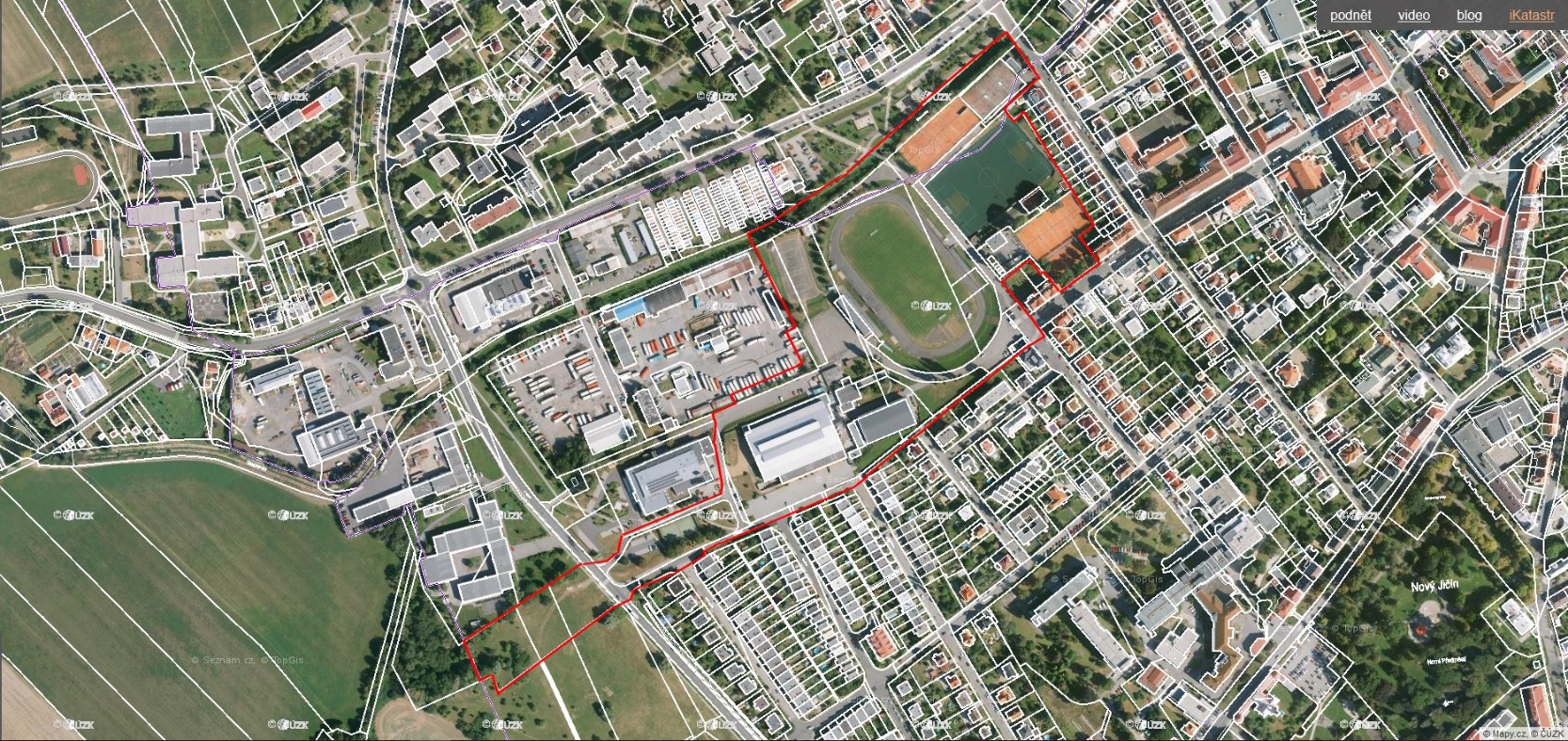 Obr. 2 – Aktuální majetkové vztahy v rámci areálu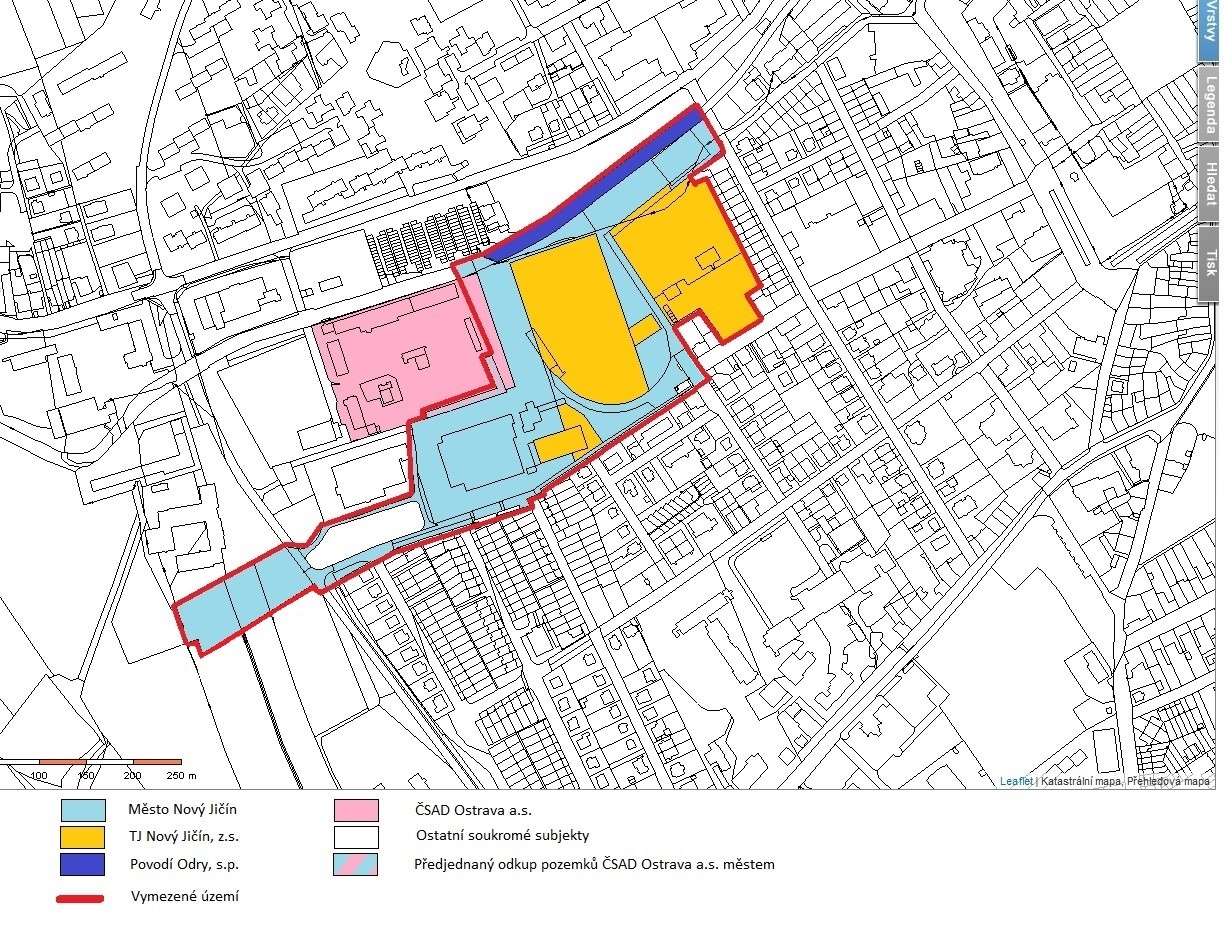 *plocha mezi oválem a areálem ČSAD Ostrava a.s. je již dlouhodobě využívána pro účely sportovního areálu, formální převod majetku je v řešeníHistorie a stávající stav sportovního areáluHistorie výstavbyDle dostupných podkladů byl sportovní areál realizován postupně v průběhu minulého století. Prvotní část byla realizována v průběhu první republiky – část, ve které jsou v současné době tenisové kurty a fotbalové hřiště s umělou trávou byla původně se škvárovým povrchem. Od 60. let 20. stol. byly postupně realizovány další objekty: 1962 – fotbalové hřiště, 1965 – tribuna a zázemí, 1973 – zimní stadion a kuželna, 1982 – hala ABC. V roce 2020 byla dokončena přístavba a rekonstrukce haly ABC, rekonstrukce zimního stadionu a aktuálně je v realizaci rekonstrukce atletického oválu a travnatého hřiště. Každoročně je instalována nafukovací tenisová hala pro zimní provoz na antukovém povrchu. Různé dřevěné a buňkové sklady byly v minulosti stavěny sporadicky bez větších vazeb na okolí. Ve spodní části areálu u vodního toku Grasmanka je postavena ocelová U rampa, která již neslouží původnímu účelu a bude v dohledné době zlikvidována. U fotbalového hřiště s umělou trávou stojí objekt ubytovny Gól (který je v soukromém vlastnictví) a sociálně-správní objekt tenisového klubu Olympia. U těchto objektů jsou čtyři antukové tenisové kurty se soutěžními rozměry, další tenisové kurty, částečně využívané, jsou u řeky Grasmanka, tyto kurty však nemají soutěžní parametry. Současný stav objektů a zařízeníObjekt tenisového klubu Olympia, ubytovny Gól a stávající soutěžní tenisové kurty jsou dle sdělení provozovatelů v dobrém technickém stavu a jsou ponechány bez zásahu. Povrch fotbalového hřiště s umělým povrchem bude nutno opravit.Tenisové antukové kurty u řeky jsou využívány k tréninkovým účelům a veřejnosti, část je mimo provoz – nevyhovující technický stav.Atletický a fotbalový stadion – částečně zapuštěný do svažitého terénu, travnaté fotbalové hřiště bez automatického zavlažovacího systému, škvárové atletické dráhy, částečné hlediště u pat terénního zářezu a okolního násypu, oplocení apod. jsou již dávno za hranicí životnosti a v současné době je realizován projekt rekonstrukce atletického oválu (v přiložené Zastavovací studii je brán jako realizovaný). Zde došlo ke změně – velikosti zádržných nádrží pro závlahu fotbalového hřiště. Tribuna pro diváky a zázemí pro fotbalisty – převážně zděný objekt v kombinaci s železobetonovými stropními panely, monolitickými železobetonovými konstrukcemi a nadstřešenou ocelovou tribunou pro diváky. Vzhledem k tomu, že realizace probíhala v rámci „Akce Z“, nejsou dochovány věrohodné podklady o její konstrukci. Dispoziční řešení nevyhovuje současným sportovním a hygienickým požadavkům, způsob výstavby se dlouhodobě projevuje na její konstrukci – trhliny a praskliny zejména na štítových částech. Energetická náročnost je vysoká. Její rekonstrukce včetně snížení energetické náročnosti je velmi diskutabilní. V rámci Zastavovací studie je tento objekt navržen k demolici a na místě stávajícího objektu je navržena nová multifunkční sportovní hala včetně venkovní tribuny pro atletický ovál a fotbalové travnaté hřiště. Ocelová U rampa – realizována ve spodní části areálu už neplní svoji funkci a v rámci rekonstrukce atletického oválu a travnatého fotbalového hřiště je navržena její likvidace.Hala ABC – objekt plně využíván pro míčové hry je v dobrém technickém stavu, v první polovině roku 2020 byla dokončena rekonstrukce a přístavba včetně snížení energetické náročnosti.Kuželna – objekt kuželny navazuje na technický objekt zimního stadionu a na trafostanici. Zděný objekt v kombinaci se železobetonovými prvky, částečně zapuštěný do terénu, je rovněž realizován v rámci „akce Z“ se všemi dopady na provoz a její ekonomiku. Dispozičnířešení je poplatné době vzniku a nevyhovuje současným hygienickým a provozním podmínkám. Energetická náročnost je vysoká, rekonstrukce je velmi problematická. Objekt byl doporučen ke zbourání, nová kuželna by měla být součástí budoucí haly pro tzv. úpolové a ostatní sporty v lokalitě u potoku Grasmanka. Zimní stadion – byl realizován v 70. letech min. století, v průběhu užívání byl několikrát upravován a přistavován. V roce 2011 byl zpracován projekt na rekonstrukci a přístavbu zimního stadionu, jehož předmětem mělo být zlepšení zázemí pro hráče a poskytovaných služeb pro návštěvníky. Z tohoto projektu byla realizována pouze část – opěrná stěna navazující na parkoviště a přístupový chodník a část základů. V roce 2020 probíhá rekonstrukce – výměna střechy, modernizace plynové kotelny, rekonstrukce audio-vizuální techniky, osvětlení a požárně-bezpečnostního řešení stavby. Vnitroareálové parkovací plochy, obsl. komunikace – současné dopravní řešení a napojení na veřejné komunikace je dosti chaotické. Veřejnost parkuje v areálu a areál je průjezdný a přístupný pro všechny motoristy. Velkokapacitní veřejné parkoviště je pod a nad zimním stadionem. Stezka pro chodce a cyklisty U Stadionu vede přes provoz restaurace s problematickým napojením na ul. Purkyňovu, tento stav je řešen návrhem úprav v Zastavovací studii.Vnitroareálová zeleň – vzrostlá zeleň je zejména po obvodu atletického oválu v jeho severní a jižní části, dále v severozápadní části v ploše zamýšleného skateparku, v travnaté ploše u stávající kuželny a dále v lokalitě zamýšlené tenisové haly za ulicí B. MartinůPožadovaný věcný obsah studie Architektonicko-urbanistické řešení:Urbanistické prvky: Zapojení areálu do systému veřejných prostranství ve městě, navázání na okolní zástavbu, akcentování urbanistických os a dominant. Dotvoření uliční a stavební čáry (zejm. ulice Divadelní, Poděbradova, Purkyňova, U Stadionu). Navržení klidových zón a zón pro aktivní trávení každodenní rekreace.Zakomponování vodního toku Grasmanka a navázání sportovně-rekreační zóny za vodním tokem a stávající lávkou (in-line dráha, venkovní workoutové hřiště atd. směr ulice Palackého).Hierarchizace tras dopravy pro motorovou a zejm. nemotorovou dopravu v návaznosti na okolní plochyZohlednění všech limitů ve využití území: Ochranná a bezpečnostní pásma stávajících sítí, záplavové území, atd.Doprava Úprava komunikací v areálu pro automobilovou dopravu, pěší vč. bezbariérového přístupu, cyklisty a ostatní nemotorovou dopravu (in-line, koloběžky atp.), předpokládá se smíšená doprava výše jmenovaných účastníků provozu. Obsahem bude také navržení povrchů jednotlivých typů komunikací Návrh řešení cyklotras (značení), dle Zastavovací studie (zejm. str. 41) Úprava vjezdů do areálu viz Zastavovací studie, str. 22  – 1. hlavní z křižovatky ulic Purkyňova a Divadelní; od zimního stadionu a třetí vjezd do areálu z ul. JiráskovaVšechny vjezdy jsou uvažovány jako regulované s přístupem uživatelů areáluDoplnění prvků pro regulaci vjezdu do areálu a prvků pro zvýšení bezpečnosti provozu (omezení rychlosti motorových vozidel např. pomocí tzv. zpomalovacích prahů či zpomalovacích polštářů) Úprava vstřícné křižovatky ul. U Stadionu a B. Martinů a plocha pro výstavbu nové tenisové haly (u SŠ Educa) je řešena Zastavovací studiíNávrh uspořádání vnitroareálových a mimoareálových parkovacích stání vycházející ze Zastavovací studie, zejm. str. 39, se zahrnutím prvků pro hospodaření s vodou (vsakování dešťové vody)Návrh klidových zón a mobiliářeNávrh klidových zón, prvků drobné architektury a mobiliáře (lavičky, stoly, odpadkové koše, cyklostojany, případně cykloboxy, drátěné koše či boxy pro úschovu věcí (zejm. v severní části), doplnění o případné herní prvky, parkourové prvky, pétanque atp., dále estetizační prvky, umělecká díla atd.) Návrh stržení oplocení a jeho případné doplnění, akcentovat prvek vstupní brány z ulice DivadelníZeleň a tok GrasmankaNávrh úprav zelených ploch vycházející ze Zastavovací studie Návrh vzrostlé zeleně vč. kácení a náhrady dřevin a jejich vhodného doplněníNávrh terénních úpravZakomponovat vodní tok Grassmanka do areálu (přístup k vodnímu prvku, případně vybudování odpočinkové zóny), pozemky vodního toku jsou v majetku a správě Povodí Odry, s.p. je tedy nutno navrhované prvky konzultovat s tímto subjektem a dále s místně příslušným vodoprávním úřademSítě technické infrastrukturyNávrh veškerých sítí technické infrastruktury, zejména jejich hlavních tras:vodohospodářská infrastruktura (vodovody, kanalizace (zejména vyřešení přeložky kanalizačního sběrače u budoucího skateparku); nakládání s dešťovou vodou)PlynovodRozvod elektrické energieTelekomunikační sítěNávrh veřejného osvětlení, rekonstrukce stávajícího, sjednocení typů (respektování nového VO v prodloužené ulici Purkyňova realizovaného v roce 2020 (viz přiložená PD)Případně teplovod a další sítěMultifunkční otevřené hřiště pro veřejnostV Zastavovací studii označeno jako SO 10. Navrhnout prvky každodenních volnočasových aktivit široké veřejnosti (multifunkční plocha, parkourové překážky, prvky pro děti atp.)Zvažována je venkovní horolezecká stěna umístěná na fasádě budoucího sociálně-provozního objektu, případně haly pro úpolové a ostatní sporty Etapizace – rozčlenění do jednotlivých logických částí území (etapizace z hlediska prostorového, spíše, než časového)Jednotlivé etapy sport. areálu budou realizovány zejména v návaznosti na stavební objekty dle Zastavovací studie. (např. Multifunkční hala + okolní prostranství, tenisová hala + okolní zázemí atp.) Odhad nákladů jednotlivých výše řešených prvků vč. rozčlenění na etapyPožadovaný formální obsah studie Obsah:Textová část Návrh architektonicko-urbanistického řešeníGrafická částSituace širších vztahů (s vymezením řešeného území) Celková situace (hlavní výkres) – zpracovaný na podkladu katastrální nebo odvozené mapy Výkres demolovaných objektů a kácených stromůVýkres dopravního řešeníVýkres sítí technické infrastruktury Výkres navrhované zeleně a mobiliáře Řezy, případně řezopohledy Vizualizace jednotlivých úseků sportovního areálu min. 10 snímků různých částí a pohledových směrů. Plánované dosud neexistující objekty nových sportovních hal navrhnou v hrubých obrysech dle zastavovací studie (Příloha č. 1).Další libovolné výkresy a schémata dle uvážení zpracovatele Studie bude odevzdána v tištěné podobě ve 3 vyhotoveních ve formátu A3, větší výkresy možno ve větším formátu a dále v digitální podobě ve formátu *.pdf; a ve formátu *.dwg nebo *.dgnHarmonogram pracíFyzická prohlídka místa plnění – po podpisu smlouvy a před zahájením projekčních prací, nejpozději však do 1 měsíce od nabytí účinnosti Smlouvy o dílo, termín bude dohodnut po ukončení výběrového řízeníKonzultace úvodního návrhu řešení – do 1 měsíce od nabytí účinnosti Smlouvy o díloKonzultace předfinálního návrhu řešení – 3 měsíce od nabytí účinnosti Smlouvy o díloPrezentace a odevzdání výstupů dle bodu 4. tohoto dokumentu – do 4 měsíců od nabytí účinnosti Smlouvy o díloV průběhu zpracování studie bude návrh průběžně konzultován s objednatelem (min. 3x). Konzultace budou probíhat osobně v místě sídla objednatele, nebude-li dohodnuto jinak. Na základě odůvodněných požadavků budou provedeny dílčí úpravy studie. Přehled výchozích podkladů Mapové podklady, výškopisné a polohopisné, územně analytické podklady – budou poskytnuty bezprostředně po uzavření Smlouvy o díloZastavovací studie Revitalizace sportovního areálu, ul. U Stadionu, Nový Jičín, vč. vyjádření správců sítí TI v daném územíRekonstrukce atletického oválu - situační výkresVeřejné osvětlení Purkyňova - situační výkresCyklogenerel městaZastavovací studie B. MartinůPlán rozvoje sportu v Novém Jičíně 2018-2025Fotografie řešeného území